COMPANY INFORMATION[This section must be minimum 5 pages].Give the organization's location and specify the address.State the vision and mission of the company.Evaluate the location of the company in terms of:» Proximity to raw material and market,» Transportation facilities,» Water, energy and employee infrastructure,» Environmental pollution, climate, legislation regulations.Give the information about the company's capital structure.Indicate the position of the company within the sector.Give the information on the company's product range, the current distribution system, and after-sales services (if exists).Organizational StructureGive the information of the company’s organisational structure (organisation scheme), number of employees, educational level of employees, governing structure (centralized, decentralized). Operations of Business FunctionsGive the details of company’s Information Technologies (IT) (softwares, databases, network connections, number of computers, absence of necessary IT applications, planned investments in IT, your evaluations.).Indicate Industrial Engineering activities within the organization.INTERNSHIP EXPERIENCE[This section must be minimum 7 pages].Explain your duties, observations, suggestions about your internship as general that includes both company and yourself.  Roles and Responsibilities of the DepartmentGive the organizational structure of the department, responsibilities of individuals, which departments has the relations with your department.Internship Responsibilities and DutiesDevelop a Gantt Chart to show your daily activities as given the below table. Explain the tasks in detail.Table . Gantt Chart representation of the internship period. OBSERVATIONS ON COORPORATE SUSTAINABILITYPlease give information on the activities performed in the company for the following sustainability concepts:Social responsibilities (Occupational health and safety)Environmental responsibilitiesLegal responsibilitiesEthical responsibilitiesCOMPANY/INTERNSHIP EVALUATION Student should evaluate the internship and the company. (A scale of 1 – 10 with 10 being the most positive should be used.)Please write your experiences for the following topics:The strengths of the companyThe weaknesses of the companyYour learnings and implemented methods during your internship IE5802 INDUSTRIAL TRAINING I 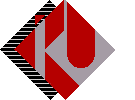 INTERNSHIP REPORT  A Project Report Presented to Department of Industrial Engineeringİstanbul Kültür University In Partial Fulfillment of the Requirements For Internship Course Internship Period:DD/MM/YYYY - DD/MM/YYYYBy< Student Name >< Email Address>Employer Information< Company Name >< Name of Manager >< Contact Info for Manager >TasksDaysDaysDaysDaysDaysDaysDaysDaysDaysDaysDaysDaysDaysDaysDaysDaysDaysDaysDaysDaysDaysTasks1234567891011121314151617181920Evaluation Criteria 12345678910I implemented Industrial Engineering methods in the company. I had chance to improve my knowledge and skills during my internship. I had support from the company staff during my internship.I recommend the company for other students’ internships.  I am satisfied with my internship in this company (overall score of the internship).